KURT İLE LEYLEKPisboğaz kurt, avladığı bir hayvanı yiyip bitireyim derken acelesinden hayvanın kemiği boğazına takılmış. Kendi başına uğraşmış, uğraşmış, ne yaptıysa çıkaramamış. “Gideyim bari, hekimbaşı leyleği göreyim, o çıkarsın!..” demiş. Yola düşmüş, araya araya hekimbaşı leyleği tarlanın birinde solucan avlarken bulmuş.—Ocağına düştüm hekimbaşım, demiş. Beni şu takılı kemikten kurtar!..Hekimbaşı leylek şöyle bir bakmış:—Kolay demiş. Benim için çocuk oyuncağı bir şey. Aç ağzını iyice, gagam uzun, bir soktum mu, o kemiği hemen yerinden çıkarırım sen de kurtulursun.Böyle demiş, uzun gagasını kurdun ağzından içeri sokmuş. Sıkışıp takılı kemiği çekip kurdu derdinden kurtarmış.—Oh, demiş kurt. Dünya varmış be! Sağ ol, var ol hekimbaşım!—Öyle kuru kuruya sağ olla var olla olmaz, demiş leylek. Ben sana bir iş yaptım, bir emek harcadım, bunun bedelini öde bakalım.—Ne? demiş kurt. Bir de üste mi vereceğim? Sen aklını ekmek peynirle mi yedin? Gaganı gırtlağıma soktuğunda sana bir oyun edip ağzımı kapasaydım, halin nice olurdu, hiç düşündün mü? Buna şükredeceğine bir de kalkmış üste verelim istiyorsun. Allah Allah ne günlere kaldık yahu!..SORULARKurt leyleği nerede bulmuş? (5p)………………………………………………………………………………….Leylek kurdun boğazındaki kemiği nasıl çıkarmış? (5p)………………………………………………………………………………….Kurt, kurtarıcısı leyleğe karşılığında ne vermiş? (5p)………………………………………………………………………………….Leyleğin mesleği neymiş? (5p)………………………………………………………………………………….Metinde kurdu en iyi yansıtan sözcük hangisidir? (5p)A) Akıllı                                      B) Nankör   C) Korkusuz                               D) YardımseverMert Talha aşağıdaki atasözlerinden tutumlu olmakla ilgili olanları seçecektir. Buna göre hangilerini işaretlemelidir? (7 puan)Aşağıdaki cümlelerin ifade ettiği anlamları cümlenin altındaki boşluğa yazınız. (5 puan)Çocukluğumuzun bayramları şimdi nerede kaldı?Havanın böyle olacağını bilseydim kalın giyinirdim.Sınavı kazanacak da biz de göreceğiz!Onunla böyle konuşmazsan senin için iyi olur.Bu filmi kesinlikle kimse hiç beğenmeyecek.Aşağıdaki sözcüklere alttaki kutucuk içindeki ekleri getirip yeni sözcük türetiniz. ( 8 puan )Saat……..                    Vatan……..                 Kum……..      Göz……..                      İzmir……..                   Yaz……..       Sev……..                      Ben……..Aşağıdaki cümlelerin hangisinde kısa çizginin kullanıma ait yanlışlık yapılmıştır? (5p)Türkiye-Portekiz maçı akşam 22.45’te başlayacak.Bugün sıcaklığın -13 derece olacağı tahmin ediliyor.“duvardaki” sözcüğü “du-var-da-ki” şeklinde ayrılır.Türkçe yazılımız 28-03-2022 tarihinde yapılacak.Aşağıdaki cümlelerin hangisinde “kırılmak” sözcüğü gerçek anlamının dışında kullanılmıştır? (5p)Rüzgârın şiddetinden dolayı ağaçların dalları kırılmış.Elimden fırlayan çekiç yüzünden vitrin camı kırıldı.Yaşadığı kötü olay yüzünden çocuğun cesareti kırıldı.Annem en sevdiği bardak kırılınca bize çok kızdı.Kazım ustası yaptığı her işte “……………….” birisidir. O yüzden kolay kolay hata yapmaz.Bu cümlede boş bırakılan yere aşağıdaki deyimlerin hangisi getirilirse Kasım ustanın “ titiz birisi” olduğu anlamı kazanır?eli çabukgözü kara        ince eleyip sık dokuyankarda yürüyüp izini belli etmeyenAşağıdaki cümlelerde büyük harflerin kullanımıyla ilgili yanlışlık yapılmıştır? (5p)Hindistan Cevizi birçok şeyin içinde yer alıyor.Gezinin sonunda Topkapı Sarayı’nı da ziyaret ettik.Biraz daha ilerlerseniz Ceyhan Irmağı’na ulaşırsınız.On üç yaşımdayken Gül Sokak’taki evimizi sattık.Aşağıdaki cümlelerin hangisinde sebep-sonuç ilişkisi yoktur? (5p)Geç uyuduğum için sabah ilk derse yetişemedim.Kapalı yer korkusu olduğundan asansöre binmiyordu.Paramız yetmediği için beğendiğim kıyafeti alamadık.Daha fazla soru çözmek için kırtasiyeden soru bankası alacağım.Fırtına olanca gücüyle sürüyordu. Sanki göz gözü görmüyordu. Kar, yoğun fırtınalar halinde dans ediyor, buz kesilmiş olan at tir tir titriyordu. Kızağın dibinde yerde yatan efendisinin kalkmasını bekliyordu.Metinde aşağıdaki hikâye unsurlarından hangisine yer verilmemiştir? (5p)A) Olay               B) Yer              C) Kişi             D ZamanAşağıdaki cümleleri uygun geçiş ve bağlantı ifadeleri ile tamamlayınız. ( 5 puan)Sözel dersleri ……….….. de Türkçeyi çok fazla severim.Dün seni arayamadım ……….…..  telefonun şarjı bitti.Akşam sinemaya gidecektik ……….…..  misafir geldi.Her  şeyi yaptım  ……….….... benimle hala konuşmadı.Neredeyse kış bitecek ……….………... kar yağmadı.Aşağıdaki metni uygun şekilde tamamlayınız. (20 puan)                                              YAŞLILARA SAYGI DUYMAK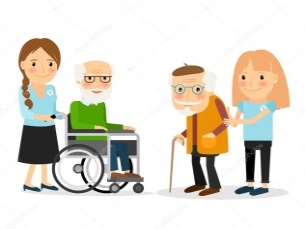                                               …………………………………………………                                              …………………………………………………………………………………………………………………………………………….………………………………………………………………………………………….………………………………………………………………………………………….………………………………………………………………………………………….………………………………………………………………………………………….………………………………………………………………………………………….………………………………………………………………………………………….………………………………………………………………………………………….………………………………………………………………………………………….………………………………………………………………………………………….………………………………………………………………………………………….………………………………………………………………………………………….………………………………………………………………………………………….  Sınav sürüsü 40 dakikadır. Başarılar dilerim.          İrfan ASLAN / Türkçe öğretmeni2021-2022 EĞİTİM ÖĞRETİM YILI TURKCEDERSİ.NET ORTAOKULU5/A SINIFI TÜRKÇE DERSİ 2. DÖNEM 1. YAZILI SINAVI2021-2022 EĞİTİM ÖĞRETİM YILI TURKCEDERSİ.NET ORTAOKULU5/A SINIFI TÜRKÇE DERSİ 2. DÖNEM 1. YAZILI SINAVI2021-2022 EĞİTİM ÖĞRETİM YILI TURKCEDERSİ.NET ORTAOKULU5/A SINIFI TÜRKÇE DERSİ 2. DÖNEM 1. YAZILI SINAVI2021-2022 EĞİTİM ÖĞRETİM YILI TURKCEDERSİ.NET ORTAOKULU5/A SINIFI TÜRKÇE DERSİ 2. DÖNEM 1. YAZILI SINAVIAD-SOYAD:SINIF-NO:28.03.2022NOTU:özellikleancakçünküne var kibuna rağmen